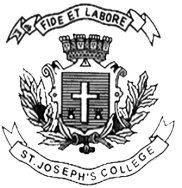 ST. JOSEPH’S COLLEGE (AUTONOMOUS), BANGALORE-27UG – IV SEMESTERSEMESTER EXAMINATION: APRIL 2018BC OE 4116 : Basic Accounting(For supplementary candidates only)Do not write the register number on the question paperPlease attach the question paper along with the answer script.Time- 1 ½ hrs					Max Marks-35This paper contains ___printed pages and four partsAnswer any five of the following in a word or  sentence each:                     5x1=5Define Accounting.A owes Rs.1,000 to B. Identify the debtor and creditor.What is an asset?Debit the receiver and credit the giver is the rule of which account?Give two examples of Liability.Identify two accounts from the following transaction:Received cash from Mr. Rajesh -Rs.400.What do you mean by Drawings?Answer any one of the following:                                                   1x5=5Discuss in brief the users of Accounting Information.Classify the following into Personal, Real and Nominal accounts:Sales accountShriya’s accountCapital accountCash accountKarnataka Bank accountGoodwill accountPostage accountWages accountBrigade school accountInvestment accountAnswer any one of the following:                                                      1x10=10Explain in brief the different concepts and conventions of Accounting.BC-4116-A-17Prepare a trial balance from the following balances.Answer the following (Compulsory question)                                          1x15=15Journalise the following transactions in the books of Mr.Prathap. (10 marks)2017Jan 1st   Started business with a capital of Rs.50,000.       2nd Purchased furniture for business purposes Rs.5,000.       3rd   Purchased goods from Arjun Rs.4,000.       4th   Withdrew cash from business for personal expenses Rs.1,000.       7th   Returned goods worth Rs.2,000 to Arjun.       10th Sold goods to Mr.Ram Rs.5,000.       15th Sold furniture which was purchased for business puposes for Rs.1,000.       20th Paid salaries Rs.1,500, Rent Rs.1,000, Electricity Bill Rs.300.       28th Placed an order with Mr.Suresh for goods to be received a month later           Rs.15,000.       31st Received cash from Ram Rs.5,000.Prepare Capital A/c, Cash A/c , Furniture A/c for the following transactions. (5marks)ParticularsRs.ParticularsRs.Drawings2,000Sales68,000General expenses4,740Purchases40,000Buildings20,000Bank overdraft10,000Stock16,540Capital26,005Wages8,515Debtors6,280Creditors2,500Bad debts550Loan to Ravi7,880